103年新竹縣托育資源中心第五期嬰幼兒活動課程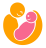 ~ㄤ咕ㄝ!歡喜上學堂系列~課程時間(一)：上午 09:30~10:00課程時間(二)：上午10:30~11:00課程活動配合事項：課程之安排皆以週為一單元重複四週，同樣的課程請家長不要重複報名，讓資源共享。參加之嬰幼兒需有一名照顧者陪伴參與課程，課程中家長必須協助配合教師進行活動。課程對象以新竹縣居民為主,若有剩餘的名額,方可開放外縣市居民參加，不便之處請見諒。每一課程開放10對親子參加,請事先在線上報名，報名之後若需取消，請於前一天來電告知，當天若生病請務必在活動前來電請假，為了讓大家都有機會來參與親子課程，所以無故缺席兩次以上者，將為備取名額，盡請各位家長配合。報名方式：1.請連結FB新竹縣托育中心粉絲團                2.請上BeClass 網址如下 http://goo.gl/NnhIw4新竹縣托育資源中心啟103.08.19課程名稱課程目標講 師上課日期(星期)對象上課地點音樂遊戲真好玩透過音樂遊戲,達到親子互動的樂趣。中心老師林秀琴8/19、8/26、9/2、9/9 (二)2歲~3歲親子活動室繪本故事玩律動透過繪本故事，啟發幼兒的語言能力和動作發展。中心家長曾麗文8/20、8/27、9/3、9/10(三)2歲~3歲親子活動室動動身體好健康運用體適能器材,透過簡易的遊戲活動，促進幼兒身體動作能力的發展。中心老師彭育玲8/21、8/28、9/4、9/11(四)2歲~3歲親子活動室繪本故事玩唱遊透過繪本故事延伸唱遊活動，啟發幼兒的語言能力並促進親子互動關係。中心老師魏順華8/22、8/29、9/5、9/12(五)2歲~3歲托育資源中心課程名稱課程目標講 師上課日期(星期)對象上課地點音樂遊戲真好玩透過音樂遊戲,達到親子互動的樂趣。中心老師林秀琴8/19、8/26、9/2、9/9 (二)1歲~2歲親子活動室大家一起玩積木透過各種不同材質的積木，讓親子一起搭建設計，培養幼兒的合作及創造能力。中心家長黃瓊瑢8/20、8/27、9/3、9/10(三)1歲~2歲親子活動室動動身體好健康運用遊戲器材啟發嬰幼兒身體動作能力，建立親子互動。中心老師林秀琴8/21、8/28、9/4、9/11(四)1歲~2歲親子活動室繪本故事玩唱遊透過繪本故事延伸唱遊活動，啟發幼兒的語言能力並促進親子互動關係。中心老師彭育玲8/22、8/29、9/5、9/12(五)1歲~2歲托育資源中心